					N° de socio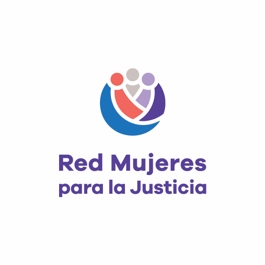                                                     				Presentado por:                                                   				Resolución de aceptación N° /               FirmaNombre y apellidoD.N.I.N°Fecha de nacimiento LugarNacionalidadDomicilio realCiudadC.P.:C.P.:Teléf.Cel.Cel.Cargo que desempeñaDomicilio profesionalCiudadC.P.C.P.Teléf.Fax.Fax.Correo electrónicoProfesión